В соответствии   с  рекомендациями   Федерального архивного агентства 01.09.2020г.№ 4\2340-А  «О планировании работы архивных учреждений Российской Федерации на 2021 год и их отчетности за 2020 год»  и   письма Управления  государственной  архивной  службы  Самарской  области  от  30.11.2020г. № 9/610  «Об организации  планирования на 2021 год и отчетности за 2020 год» администрация муниципального района Сергиевский Самарской областиПОСТАНОВЛЯЕТ:Утвердить  Показатели  Основных   направлений развития  архивного дела вмуниципальном районе Сергиевский на 2021 год согласно приложения № 1 к настоящему постановлению.Утвердить графики  упорядочения  и  приёма  документов  в  архивный  отдел  администрации  муниципального  района  Сергиевский Самарской области    на  2021 год  согласно приложениям  № 2 и № 3 к настоящему постановлению. Рекомендовать руководителям государственных организаций, главам сельских поселений и городского поселения Суходол муниципального района Сергиевский при формировании архивного фонда и  сдачи документов в архивный отдел администрации муниципального района Сергиевский в 2021 году руководствоваться настоящим постановлением.Контроль  за  выполнением  постановления  возложить  на  Первого заместителя Главы муниципального района Сергиевский А.И. Екамасова.Н.А.Силантьева8(84655)22295Администрациямуниципального районаСергиевскийСамарской областиПОСТАНОВЛЕНИЕ«____»_____________2020г.№_________Об утверждении Показателей Основных направлений развития архивного дела в муниципальном районе Сергиевский на 2021 год и графиков упорядочения и приема документов в архивный отдел на 2021 годГлава муниципального района СергиевскийА. А. Веселов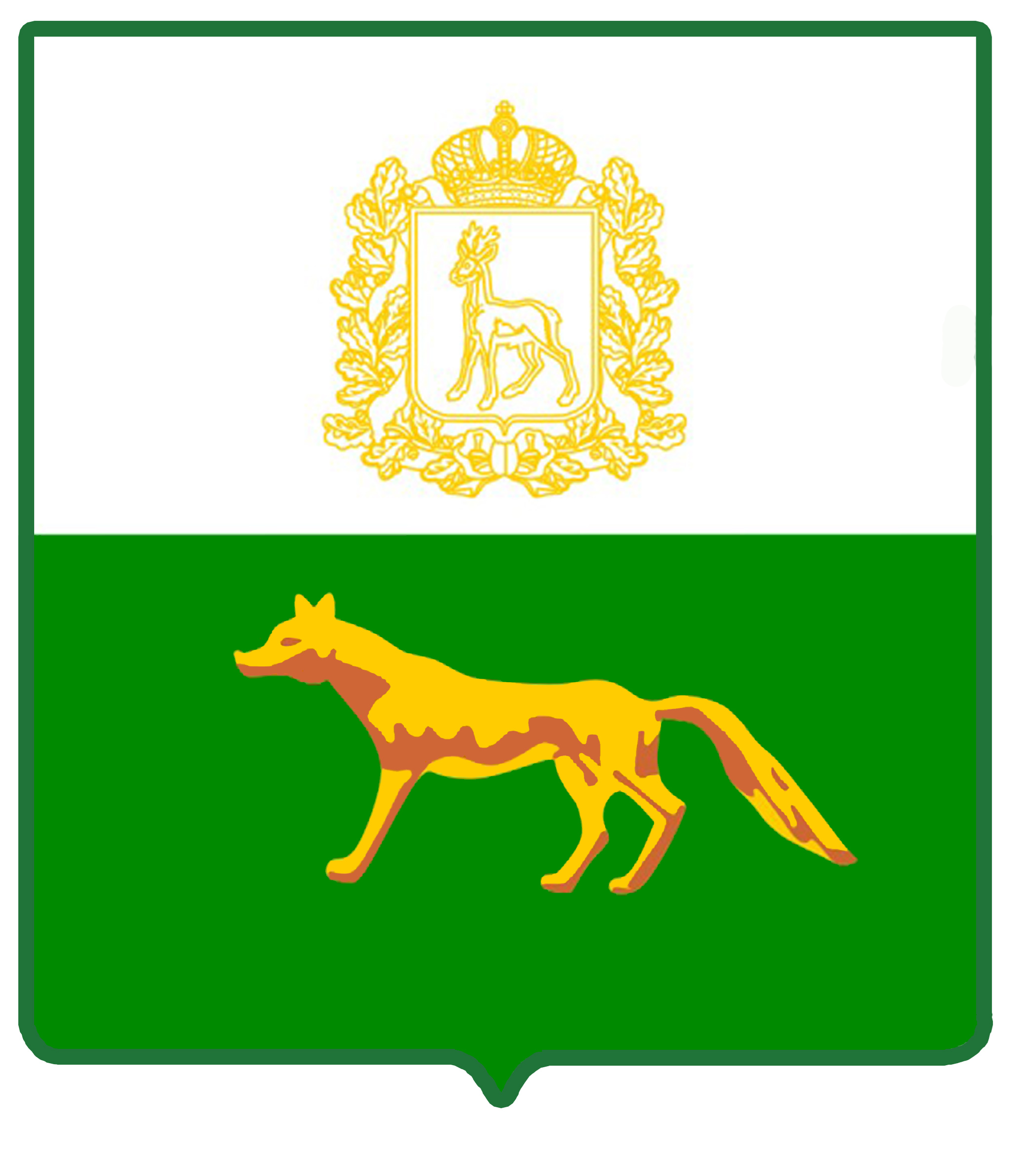 